                                                   УТВЕРЖДАЮ: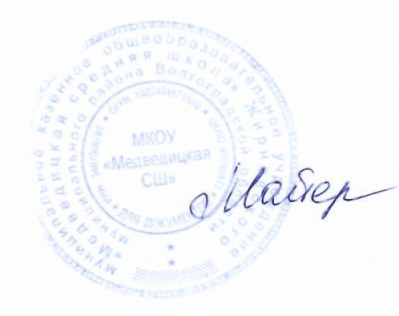                                                                                               Директор МКОУ «Медведицкая СШ»                                                                         _______________ Л.А. Майер                                             31 08.2021 г.График питанияМКОУ «Медведицкая СШ»Алешниковский филиал МКОУ «Медведицкая СШ»Новинский филиал МКОУ «Медведицкая СШ»Песковский филиал МКОУ «Медведицкая СШ»№ВремяКлассыГорячий завтрак110.001,2,3,дети с ОВЗ210.554-11Обед Дети с ОВЗ411.505-11 (платники)512.451-4 (платники, дети с ОВЗ)№ВремяКлассыГорячий завтрак110.001,2,3,42Обед310.551-9 платники№ВремяКлассыГорячий завтрак110.001,2,3,4,,дети с ОВЗ210.555,6,7,8,9,10,11Обед311.00Платники, дети с ОВЗ№ВремяКлассыГорячий завтрак110.001-9 льготникиОбед210.551-9 платники